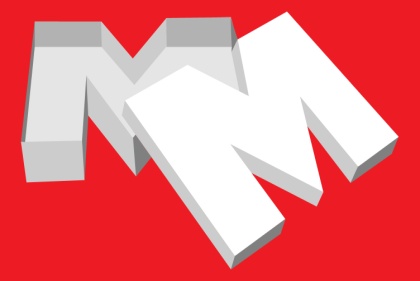 Revestimientos Varios aplicados en distintas zonas del Hospital de Mérida : CAPILLA .- Descripción : Empanelado en Paramentos verticales fabricados en Tablero MDF-Chapado en Roble barnizados en su color.  Montaje sobre Arrastrelamiento vertical en pared a base de cuadradillos macizos de madera de Pino y rematería maciza, tanto superior como inferior a base de madera maciza de Roble. Unión de paños con Perfilería Inox a ras con los paramentos. Detalle .- Mención especial al revestimiento curvado del Altar, fabricado a base de paños proporcionados a la curvatura de la pared. ENTREPLANTAS  .- Descripción : Empanelado en Paramentos verticales fabricados en Tablero Melaminizado VERDE-PISTACHO con cantos acanelados para incrustración de Charnela de Unión entre los mismos embutida del mismo color. Detalle .- Paños canteados en PVC verde y remates de obra SALAS DE RADIOLOGÍA  y SALAS DE MORTUORIO. Descripción : Empanelado en Paramentos verticales fabricados en Tablero Melaminizado color HAYA con cantos testados y unidos mediante “U” de Acero Inoxidable. Detalle .- Rematería entre paños y en esquinas en Acero Inoxidable, de obra para rodapiés y con cuadradillo macizo de Haya para ½ altura.PASILLOS DE QUIRÓFANOS .- Descripción : Empanelado en Paramentos verticales fabricados en Tablero Compacto de Resinas fenólicas recubierto en Laminado de Alta Presión ( HPL ) , apto por su limpieza, dureza y durabilidad en este tipo de estancias. Detalle .- Rematería entre paños con “T” en Acero Inoxidable. A diferencia del resto de Revestimientos, este se colocó directamente sobre la pared de pladur utilizando materiales de primera calidad ( productos SIKA ) para un recibido apto y duradero. Contratista :  U.T.E. HOSPITAL DE MÉRIDA ( F.C.C. FOMENTO DE CONSTRUCCIONES Y CONTRATAS y JOCA ) Fecha_Ejecución : Años 2008 y 2009 ( Distintas fases ) 